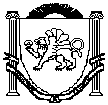 РЕСПУБЛИКА  КРЫМ НИЖНЕГОРСКИЙ  РАЙОН                ЕМЕЛЬЯНОВСКОЕ СЕЛЬСКОЕ  ПОСЕЛЕНИЕАДМИНИСТРАЦИЯ  ЕМЕЛЬЯНОВСКОГО  СЕЛЬСКОГО  ПОСЕЛЕНИЯ ПОСТАНОВЛЕНИЕ19 мая  2023 года                                                                                       № 64Об утверждении Порядка расчета объема средств, подлежащих возврату из бюджета муниципального образования Емельяновское сельское поселение Нижнегорского района Республики Крым в бюджет Республики Крым при нарушении обязательств, предусмотренных соглашением о предоставлении субсидии на софинансирование проектов инициативного бюджетированияВ соответствии с Бюджетным кодексом Российской Федерации, Постановлением Совета министров Республики Крым от 30 августа 2021 № 501 «Об утверждении Порядка предоставления и распределения субсидий из бюджета Республики Крым бюджетам муниципальных образований Республики Крым на софинансирование проектов инициативного бюджетирования в Республике Крым», администрация Администрация Емельяновского сельского поселения Нижнегорского района Республики КрымПОСТАНОВЛЯЕТ:1. Утвердить Порядок расчета объема средств, подлежащих возврату из бюджета муниципального образования Емельяновское сельское поселение Нижнегорского района Республики Крым при нарушении обязательств, предусмотренных соглашением о предоставлении субсидии на софинансирование проектов инициативного бюджетирования (прилагается).2. Настоящее постановление опубликовать посредством размещения текста на информационном стенде в здании администрации Администрация Емельяновского сельского поселения Нижнегорского района Республики Крым, расположенного по адресу: с. Емельяновка, ул. Центральная, 134, а также на официальном сайте Правительства Республики Крым (rk.gov.ru) в разделе «Муниципальные образования», «Нижнегорский район», «Емельяновское сельское поселение».3. Настоящее постановление вступает в силу со дня его принятия.Приложениек постановлению администрации Администрация Емельяновского сельского поселения Нижнегорского района Республики Крымот 19 мая 2023г. № 64Порядокрасчета объема средств, подлежащих возврату из бюджета муниципального образования Емельяновское сельское поселение Нижнегорского района Республики Крым при нарушении обязательств, предусмотренных соглашением о предоставлении субсидии на софинансирование проектов инициативного бюджетирования1. Настоящий Порядок разработан в соответствии с Бюджетным кодексом Российской Федерации, Постановлением Совета министров Республики Крым от 30 августа 2021 № 501 «Об утверждении Порядка предоставления и распределения субсидий из бюджета Республики Крым бюджетам муниципальных образований Республики Крым на софинансирование проектов инициативного бюджетирования в Республике Крым» и определяет расчет объема средства, подлежащих возврату из бюджета муниципального образования Емельяновское сельское поселение Нижнегорского района Республики Крым при нарушении обязательств, предусмотренных соглашением о предоставлении субсидии на софинансирование проектов инициативного бюджетирования муниципального образования Емельяновское сельское поселение Нижнегорского района Республики Крым (далее – субсидия).2. В целях настоящего Порядка используется следующие сокращения: - субсидия – субсидия из бюджета Республики Крым на софинансирование проектов инициативного бюджетирования;- соглашение – соглашение на предоставление субсидии из бюджета Республики Крым бюджету муниципального образования Емельяновское сельское поселение Нижнегорского района Республики Крым на софинансирование проектов инициативного бюджетирования;- получатель – муниципальное образование Емельяновское сельское поселение Нижнегорского района Республики Крым;- бюджет муниципального образования – бюджет муниципального образования Емельяновское сельское поселение Нижнегорского района Республики Крым.3. В случае если Получателем по состоянию на 31 декабря года, в котором предоставляются Субсидии, допущены нарушения обязательств в части значений результатов использования Субсидий, предусмотренных Соглашением, и в срок до первой даты представления отчетности о достижении значений результатов использования Субсидии в соответствии с Соглашением в году, следующем за годом предоставления Субсидии, указанные нарушения не устранены, объем средств, подлежащих возврату из бюджета Получателя в бюджет Республики Крым в срок до 1 июня года, следующего за годом, в котором предоставляются Субсидии (Vвозврата), рассчитывается по формуле:Vвозврата = (VСубсидии x k x m / n) x 0,1,где: VСубсидии - размер Субсидии, предоставленной бюджету Получателя в отчетном финансовом году.При расчете объема средств, подлежащих возврату из бюджета Получателя в размере Субсидии, предоставленной бюджету Получателя (VСубсидии), не учитывается размер остатка Субсидии, не использованного по состоянию на 1 января текущего финансового года, потребность в котором не подтверждена главным администратором доходов бюджета Республики Крым, осуществляющим администрирование доходов бюджета Республики Крым от возврата остатков Субсидий (далее - главный администратор доходов бюджета Республики Крым);m - количество результатов использования Субсидии, по которым индекс, отражающий уровень не достижения i-го результата использования Субсидии, имеет положительное значение;n - общее количество результатов использования Субсидии;k - коэффициент возврата Субсидии;0,1 - понижающий коэффициент суммы возврата Субсидии.4. Коэффициент возврата Субсидии рассчитывается по формуле:k = SUM Di / m,где: Di - индекс, отражающий уровень не достижения i-го результата использования Субсидии.При расчете коэффициента возврата Субсидии используются только положительные значения индекса, отражающего уровень не достижения i-го результата использования Субсидии.5. Индекс, отражающий уровень не достижения i-го результата использования Субсидии, определяется:1) для результатов использования Субсидии, по которым большее значение фактически достигнутого значения отражает большую эффективность использования Субсидии, по формуле:Di = 1 - Ti / Si,где:Ti - фактически достигнутое значение i-го результата использования Субсидии на отчетную дату;Si - плановое значение i-го результата использования Субсидии, установленное Соглашением;2) для результатов использования Субсидии, по которым большее значение фактически достигнутого значения отражает меньшую эффективность использования Субсидии, по формуле:Di = 1 - Si / Ti.6. Основанием для освобождения Получателей от применения мер ответственности является документально подтвержденное наступление обстоятельств непреодолимой силы, препятствующих исполнению соответствующих обязательств.Председатель Емельяновского сельского совета – глава администрации Емельяновского сельского поселения                           Л.В.Цапенко ПредседательЕмельяновского сельского совета –глава администрации Емельяновского сельского поселения Л.В.Цапенко 